Муниципальное бюджетное общеобразовательное учреждение«Сетоловская средняя общеобразовательная школа»Выпискаиз основной образовательной программы  основного  общего образованияУчебный план основного общего образованияпо ФГОС второго поколения и ФОП
при пятидневной учебной неделеВыписка верна 31.08.2023г.Директор   А.С.Шкабарина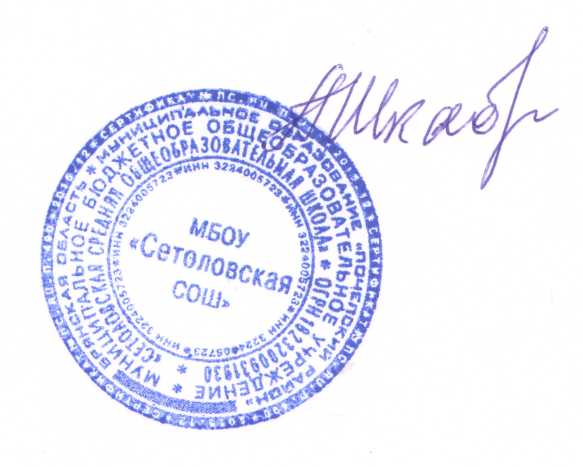 Пояснительная запискаУчебный план основного общего образования приведен в соответствие с федеральным учебным планом Федеральной образовательной программы основного общего образования, утвержденной приказом Минпросвещения от 16.11.2022 № 993.В связи с тем что в школе с 2023/24 учебного года осваивать ООП ООО по ФГОС второго поколения будут только 7–9-еклассы, учебный план фиксирует общий объем нагрузки, максимальный объем аудиторной нагрузки обучающихся, составит структуру предметных областей, распределяет учебное время, отводимое на их освоение по классам и учебным предметам, только для 7–9-хклассов.В основу учебного плана положен вариант федерального учебного плана № 1 Федеральной образовательной программы основного общего образования, утвержденной приказом Минпросвещения от 16.11.2022 № 993. Общее количество часов учебных занятий за пять лет—5338часов.В соответствии с ФОП ООО в учебный предмет «Математика», помимо учебных курсов«Алгебра», «Геометрия», включен учебный курс«Вероятность и статистика». Изучение учебного курса«Вероятность и статистика» предусмотрено в 7–9-х классах и включено в учебный план в объеме 1 час в неделю. В 2023/24 учебном году для обучающихся 8–9-хклассов, помимо 1 часа учебного курса«Вероятность и статистика», в учебный курс«Алгебра»включено вероятностно-статистическое содержание, предусмотренное программой к изучению в предшествующие годы обучения.Учебный предмет «История»в рамках обязательной предметной области «Общественно-научные предметы» в соответствии с ФОП ООО включает в себя учебные курсы «История России»и«Всеобщая история», на которые суммарно отводится по 2 часа в неделю в 5–9-хклассах. В 9-м классе в соответствии с ФОП ООО и Методическими рекомендациями, которые Минпросвещения направило письмом от 03.03.2023 № 03-327, в учебный предмет«История», помимо учебных курсов«История России»и«Всеобщая история», включен модуль«Введение в новейшую историю России»объемом 14 часов.В учебном плане уменьшено количество часов по сравнению с федеральным учебным планом на учебный предмет «Технология». Часы перераспределены с целью реализации модуля «Введение в новейшую историю России».В целях завершения в соответствии с Приказом Министерства образования и науки РФ от 17 декабря 2010 г. № 1897 "Об утверждении федерального государственного образовательного стандарта основного общего образования"(в ред. Приказа Минобрнауки России от 31.12.2015 N 1577) в полном объеме изучения предмета «Второй иностранный язык (аглийский)» (предусмотренного программой в объеме не менее 68 часов) на уровне основного общего образования в 7-м, 8-м и 9-м классах оставлено по 1 часу на его изучение – за счет перераспределения (уменьшения на 0,5 часа) объема учебной нагрузки по предметам «Родной язык» и «Родная литература» предметной области «Родной язык и родная литература», а также за счёт перераспределения (уменьшения на 0,5ч ) объёма учебной нагрузки  предмета «Изобразительное искусство» для завершения изучения учебного предмета  «Музыка» в 8 классе. В 7 классе (по заявлению родителей) введён курс «Введение в основы безопасности жизнедеятельности» из части, формируемой участниками образовательных отношений. В 9 классе 3-й час физики реализуется через курс внеурочной  деятельности  «Физика в задачах» в количестве 1 часа в неделю. Предметные областиУчебные предметы/классыКоличество часов в неделю/годКоличество часов в неделю/годКоличество часов в неделю/годФормы промежуточной аттестацииПредметные областиУчебные предметы/классы789Формы промежуточной аттестацииОбязательная частьОбязательная частьОбязательная частьОбязательная частьОбязательная частьОбязательная частьРусский язык и литератураРусский язык4337-8 класс – учет результатов ВПР,9 класс – четвертное и годовое оцениваниеРусский язык и литератураЛитература2237-9 класс - четвертное и годовое оцениваниеРодной язык и родная литератураРодной язык0,50,50,57-9 класс - четвертное и годовое оцениваниеРодной язык и родная литератураРодная литература0,50,50,57-9 класс - полугодовое и годовое оцениваниеИностранные языкиИностранный язык(английский)3337-проект8-9 класс – четвертное  и годовое оцениваниеИностранные языкиВторой иностранный язык(немецкий)-118,9 класс - четвертное и годовое оцениваниеМатематика и информатикаМатематика ---7-8 класс – учет результатов ВПР, 9 класс – четвертное и годовое оцениваниеМатематика и информатикаАлгебра3337-8 класс – учет результатов ВПР, 9 класс – четвертное и годовое оцениваниеМатематика и информатикаГеометрия2227-8 класс – учет результатов ВПР, 9 класс – четвертное и годовое оцениваниеМатематика и информатикаВероятность и статистика1117-8 класс – учет результатов ВПР, 9 класс – четвертное и годовое оцениваниеМатематика и информатикаИнформатика1117-9 класс - четвертное и годовое оцениваниеОбщественно-научные предметыИстория 222,57-9 класс - четвертное и годовое оцениваниеОбщественно-научные предметыОбществознание1117-9 класс - четвертное и годовое оцениваниеОбщественно-научные предметыГеография 2227-9 класс – четвертное, полугодовое  и годовое оцениваниеЕстественно-научные предметыФизика2227-9 класс - четвертное и годовое оцениваниеЕстественно-научные предметыХимия -228-9 класс - четвертное и годовое оцениваниеЕстественно-научные предметыБиология 1227-9 класс – триместровое, четвертное и годовое оцениваниеИскусствоИзобразительное искусство10,5-7 класс - четвертное и годовое оцениваниеИскусствоМузыка10,5-7-8 класс - четвертное и годовое оцениваниеТехнологияТехнология210,57-9 класс – четвертное е, полугодовое и годовое оценивание Физическая культура и основы безопасности жизнедеятельностиФизическая культура2227-9 класс - четвертное и годовое оцениваниеОсновы безопасности жизнедеятельности-118-9 класс - четвертное и годовое оцениваниеИтогоИтого31333398Часть, формируемая участниками образовательных отношенийЧасть, формируемая участниками образовательных отношений1000Физическая культура и основы безопасности жизнедеятельностиКурс «Введение в основы безопасности жизнедеятельности»1--1Учебные неделиУчебные недели343434102Всего часовВсего часов1088112211223332Максимально допустимая недельная нагрузка (при 5-дневной неделе) в соответствии с действующими правилами и нормамиМаксимально допустимая недельная нагрузка (при 5-дневной неделе) в соответствии с действующими правилами и нормами32333398